
Département(s) de publication : 972
Annonce No 21-87920- Nom et adresse officiels de l'organisme acheteur : Ville du Lamentin.
 Correspondant : le maire, place Antonio MACEO 97232 Le Lamentin Martiniquetél. : 05-96-30-00-83télécopieur : 05-96-51-81-75 adresse internet : http://www.mairie-lelamentin.fr.
Adresse internet du profil d'acheteur : http://www.e-marchespublics.com.Objet du marché : Travaux de remise à niveau de la fontaine ALIKER.
Lieu d'exécution : place André ALIKER.

La transmission et la vérification des documents de candidatures peuvent être effectuées par le dispositif Marché public simplifié sur présentation du numéro de SIRET : Type de procédure : procédure adaptée.
Mots descripteurs : Electricité (travaux), Pompes.Références de l'avis initial : 
Informations rectificatives :Dans la rubrique  "date limite de réception des offres" :
Au lieu de : "2 juillet 2021, à 12 heures", lire : "23 juillet 2021, à 12 heures".	Le Lamentin, le 25 Juin 2021	Le Pouvoir Adjudicateur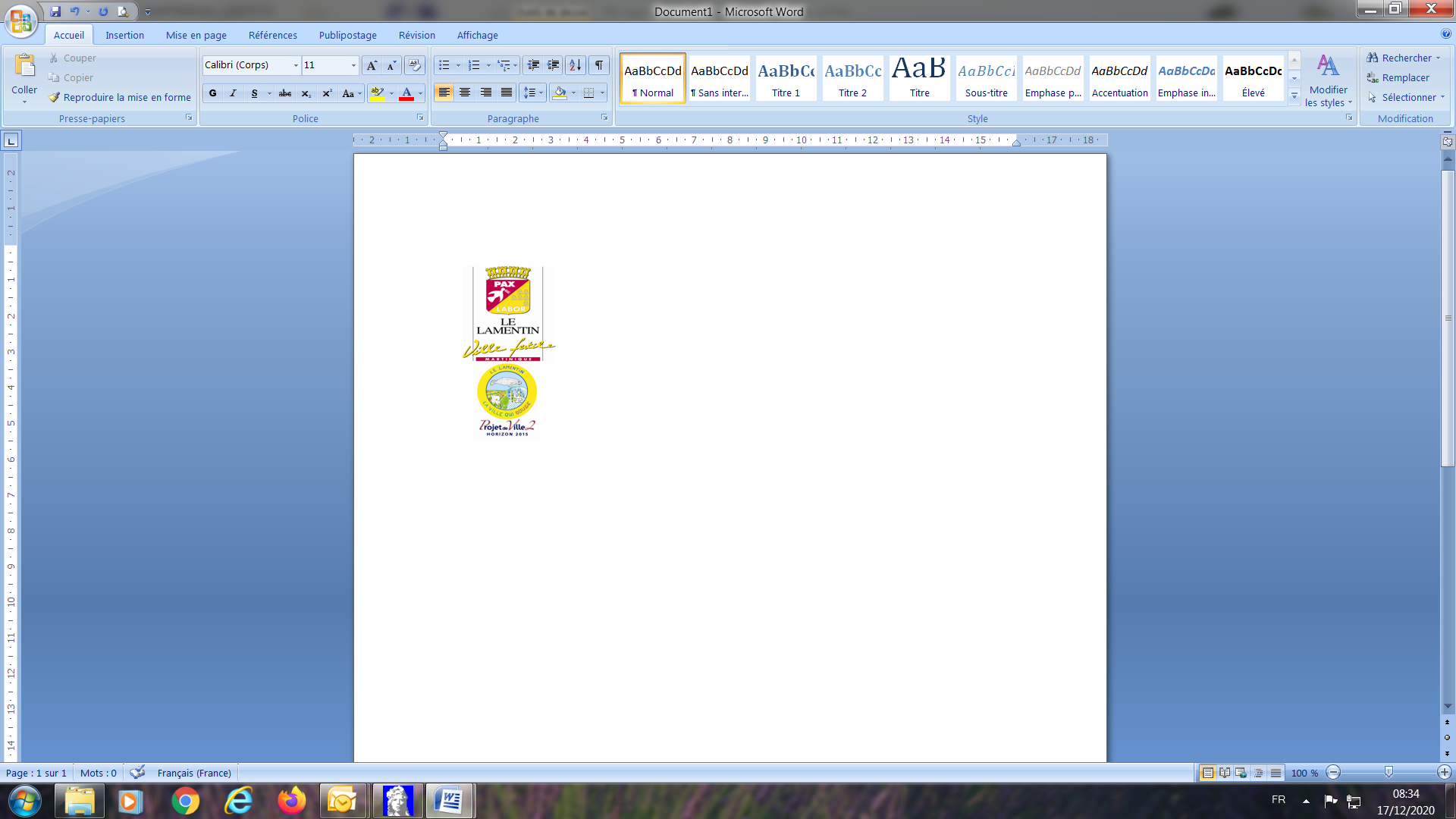 Avis d'appel public à la concurrenceRectificatifmis en ligne sur le site www.boamp.fr du 01/06/2021 au 02/07/2021